Załącznik nr 2 do decyzji PMT nr…….z dnia …………………………r.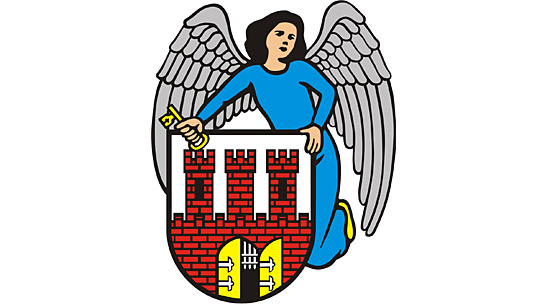 Formularz zgłaszania uwag do wstępnej wersji: Strategii rozwiązywania problemów społecznych dla miasta Torunia na lata 2021-2027 
w drodze konsultacji społecznychDokument wstępnej wersji Strategii (…) dostępny na stronach: www.bip.torun.pl, www.torun.pl, www.konsultacje.torun.pl, www.orbitorun.pl, www.mopr.torun.pl.KLAUZULA INFORMACYJNAPo co zbieramy i przetwarzamy dane osobowe?Wszystkie osoby/podmioty składające formularz uwag prosimy o podanie: imienia, nazwiska/nazwy podmiotu, numeru telefonu oraz adresu e-mail.  Jest to niezbędne ze względów technicznych i służy identyfikacji osób/podmiotów, które biorą udział w konsultacjach. Jakie dane zbieramy?Prosimy o podanie następujących danych: imię i nazwisko/nazwa podmiotu, numer telefonu oraz adres e-mail.Jaka jest podstawa przetwarzania danych?Podstawą przetwarzania danych jest art. 6 ust. 1 lit e) Rozporządzenia Parlamentu Europejskiego i Rady (UE) 2016/679 z dnia 27 kwietnia 2016 r. w sprawie ochrony osób fizycznych w związku z przetwarzaniem danych osobowych i w sprawie swobodnego przepływu tych danych oraz uchylenia dyrektywy 95/46/WE. Zgodnie z tym przepisem dane są zbierane i przetwarzane, ponieważ jest to niezbędne do wykonania zadania realizowanego w interesie publicznym lub w ramach sprawowania władzy publicznej powierzonej administratorowi. Jak długo będziemy przetwarzać i przechowywać zebrane dane osobowe?Dane zawarte w dokumentacji są gromadzone i archiwizowane zgodnie z obowiązującymi przepisami dotyczącymi archiwizacji dokumentów.Czy udostępnimy komuś zebrane dane osobowe?Nie. Danych nikomu nie udostępniamy. Nie będziemy ich także wykorzystywać do żadnych innych celów.Administrator danych osobowychAdministratorem danych osobowych jest Prezydent Miasta Torunia, z siedzibą w Toruniu, ul. Wały gen. Sikorskiego 8, 87-100 Toruń. Administrator przykłada dużą wagę do ochrony prywatności oraz poufności danych osobowych. Z należytą starannością dobiera i stosuje odpowiednie środki techniczne i organizacyjne zapewniające ochronę przetwarzanych danych osobowych, zabezpiecza dane osobowe przed ich udostępnieniem osobom nieupoważnionym, jak również przed ich przetwarzaniem z naruszeniem obowiązujących przepisów prawa.Prawa osób podających dane osoboweW związku z przetwarzaniem danych osobowych, osobom biorącym udział w konsultacjach społecznych przysługują następujące uprawnienia:a) prawo dostępu do danych osobowych, w tym prawo do uzyskania kopii tych danych,b) prawo do żądania sprostowania (poprawiania) danych osobowych,c) prawo do żądania usunięcia danych osobowych (tzw. prawo do bycia zapomnianym),d) prawo do żądania ograniczenia przetwarzania danych osobowych,e) prawo do przenoszenia i aktualizacji danych,f) prawo sprzeciwu wobec przetwarzania danych.W przypadku powzięcia informacji o niezgodnym z prawem przetwarzaniu danych osobowych każdemu przysługuje prawo wniesienia skargi do Prezesa Urzędu Ochrony Danych Osobowych.Szczegółowych informacji dotyczących złożenia żądania wynikającego z praw osób, których dane są przetwarzane udziela Inspektor Ochrony Danych. W celu złożenia żądania związanego z wykonaniem praw należy skierować wniosek na adres: iod@um.torun.pl lub udać się do naszej siedziby w Toruniu, ul. Wały Gen. Sikorskiego 8, 87-100 Toruń.Wyrażam zgodę na przetwarzanie danych osobowych zawartych w formularzu, wyłącznie dla potrzeb opracowania Strategii rozwiązywania problemów społecznych dla miasta Torunia na lata 2021-2027, zgodnie z rozporządzeniem Parlamentu Europejskiego i Rady (UE) 2016/679 z dnia 27 kwietnia 2016 r. w sprawie ochrony osób fizycznych w związku z przetwarzaniem danych osobowych i w sprawie swobodnego przepływu takich danych oraz uchylenia dyrektywy 95/46/WE  (ogólne  rozporządzenie  o  ochronie  danych)  (Dz.  Urz. UE L 119 z 04.05.2016, str. 1). Przyjmuję do wiadomości, że przysługuje mi prawo do dostępu do treści swoich danych i ich poprawiania.Wypełniony formularz prosimy przesłać na adres konsultacje@um.torun.plJednostka prowadząca: Miejski Ośrodek Pomocy Rodzinie w Toruniu, 
                                      ul. Słowackiego 118a, 87-100 ToruńNazwa instytucjiNr telefonuAdres e-mailOryginalny zapis w Strategii (…)Nr stronyProponowana zmianaUzasadnienie propozycji zmianInne uwagi